    Colegio República Argentina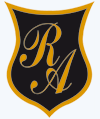 O’Carrol  # 850-   Fono 72- 2230332                    Rancagua         EDUCACION FISICA Y SALUD     4ºBÁSICO      SEMANA 6 (DEL 4 AL 8 DE MAYO)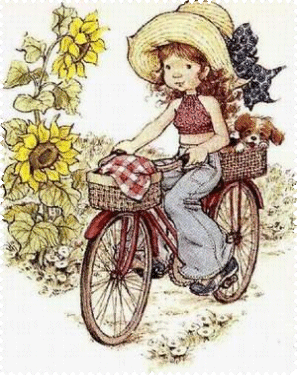 BIENVENIDA  E INSTRUCCIÓN:Sr. Apoderado saludo cordialmente a Ud. Esperando que se encuentre  muy bien.BIENVENIDAS mis Estudiantes!!!......   Esperando que estén muy muyyy  recargadas de energías  para así seguir trabajando en  este proceso de Enseñanza-Aprendizaje a distancia.  Confío!!! Que saldremos de esta  pandemia  covid19  porque mis estudiantes del Colegio República Argentina son niñas Power, que saben resguardar su propia salud y  la de su familia y  así evitar contagios masivos y por sobre todo no se expongan, A cuidarse en este                                                       invierno!!!  Recordemos:Debemos poner en práctica nuestros valores institucionales que es la responsabilidad-respeto-empatía-disciplina-honestidad-y solidaridad. Debes asignar   30 minutos para trabajar guías y actividades  propuestas por la asignatura.En relación a las tareas, en el caso de no poder contar con una impresora puede desarrollar las actividades en el  cuaderno de Educación Física y salud para su posterior revisión. No se olvide de escribir las fechas y semanas de trabajo. Recuerde que la revisión de cuadernos seguirá siendo parte de del proceso de evaluación,   por lo que le recomiendo tenga su cuaderno al día , con las actividades desarrolladas en forma limpia y ordenada.  Esta semana hay otro desafío Conoceremos  OA 8, asociado al  juego limpio y liderazgo,   (Respuestas corporales, normas y reglas del juego). Cualquier duda que tenga podemos contactarnos a nuestros correos:Srta. Miriam Pizarro:  miriam.pizarro@colegio-republicaargentina.clSra. Jovanka Matas:  jovanka.matas@colegio-republicaargentina.cl Te invito a ver los siguientes  videos, el primero enfatiza en la importancia de realizar actividades  y  analiza la respuestas corporales..  https://www.youtube.com/watch?v=xHMAYuaThUs   Actividades Educación Física para realizar en casaOBJETIVO DE APRENDIZAJE:            juego limpio y liderazgo OA8 Medir y registrar las respuestas corporales provocadas por la actividad física mediante el pulso o utilizando escalas de percepción de esfuerzo..CONTENIDO:   Respuestas corporales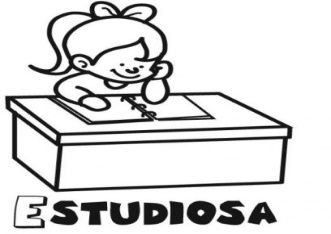            Antes de comenzar te recomiendo que leas el siguiente texto:Respuestas corporales asociadas a la actividad físicaSe pueden obtener diferentes respuestas corporales. Estas permiten controlar la intensidad del ejercicio, para lo que se pueden utilizar escalas de percepción de esfuerzo o la frecuencia cardiaca.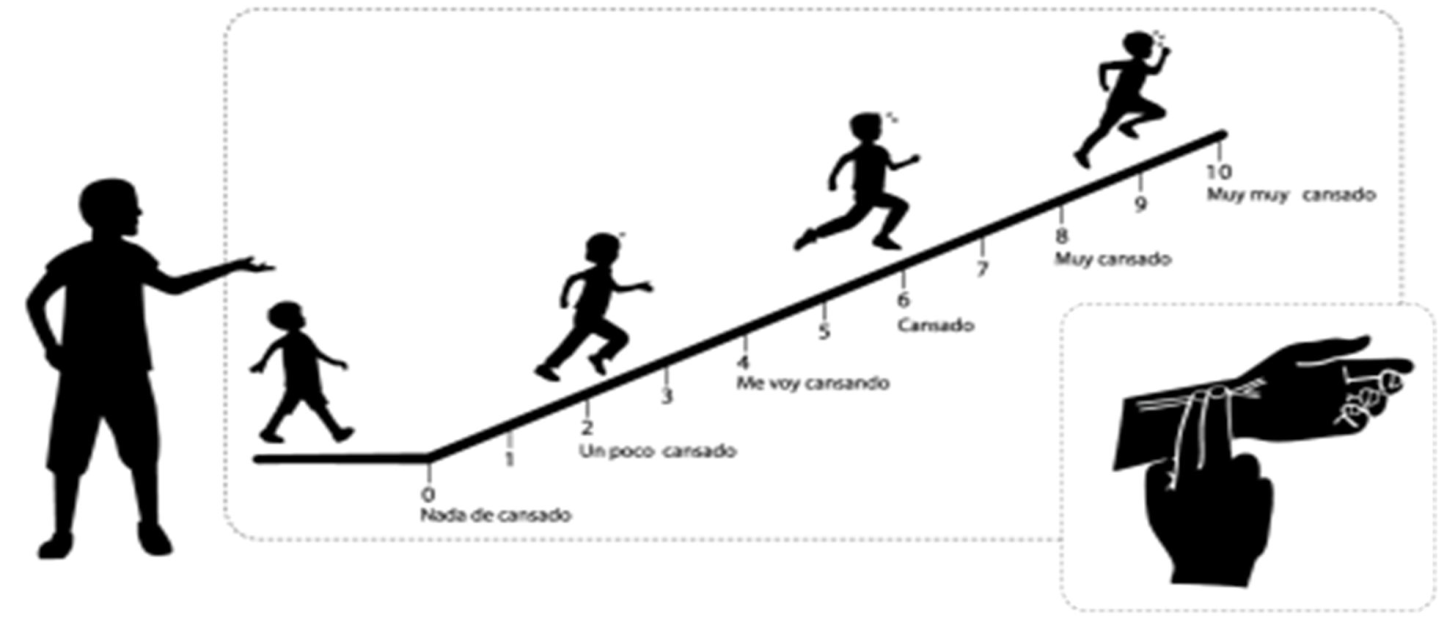 